Applicants must have a minimum cumulative 3.0 GPA and will graduate by December 2023. Completed applications are due on or before Friday, March 10, 2023, at 5 p.m. This application can also be found at unkalumni.org/students/outstanding-senior or email tricia.danburg@unkalumni.org for a copy.Please TypeAdditional ItemsWith this application, please submit the following:A copy of your resume.One letter of recommendation from a UNK faculty or staff member.An essay of 200 words or less on how you have made an impact during your time at UNK.Complete your application and submit online at unkalumni.org/students/outstanding-senior or email to tricia.danburg@unkalumni.org or danburgt@unk.edu on or before Friday, March 10, 2023, at 5 p.m.Applications may also be mailed to UNK Alumni Association, Outstanding Senior Application, Campus Box 21, Kearney, NE 68849 or dropped off at UNKAA/NU Foundation, 214 W 39th St., Kearney on or before Friday, March 10, 2023, at 5 p.m.Questions? Contact Tricia Danburg at tricia.danburg@unkalumni.org, danburgt@unk.edu or 308-698-5285. 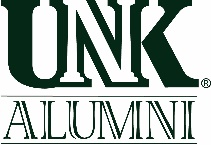 Outstanding Senior ApplicationFull Name   GPA FirstMILast   Do not round Kearney AddressStreetApartment/Unit #CityStateZIP CodePhoneEmail MajorMinor/EmphasisCumulative Credit Hours as of Dec. 2022Anticipated College Graduation DateHigh School Attended & Graduation YearHometown & Hometown NewspaperParent/Guardian(s) Name(s)Your Permanent Address & Zip